Снегоочиститель шнекороторный СШР-1 (двухмоторный) модель 003-СА-02 на базе К-43118.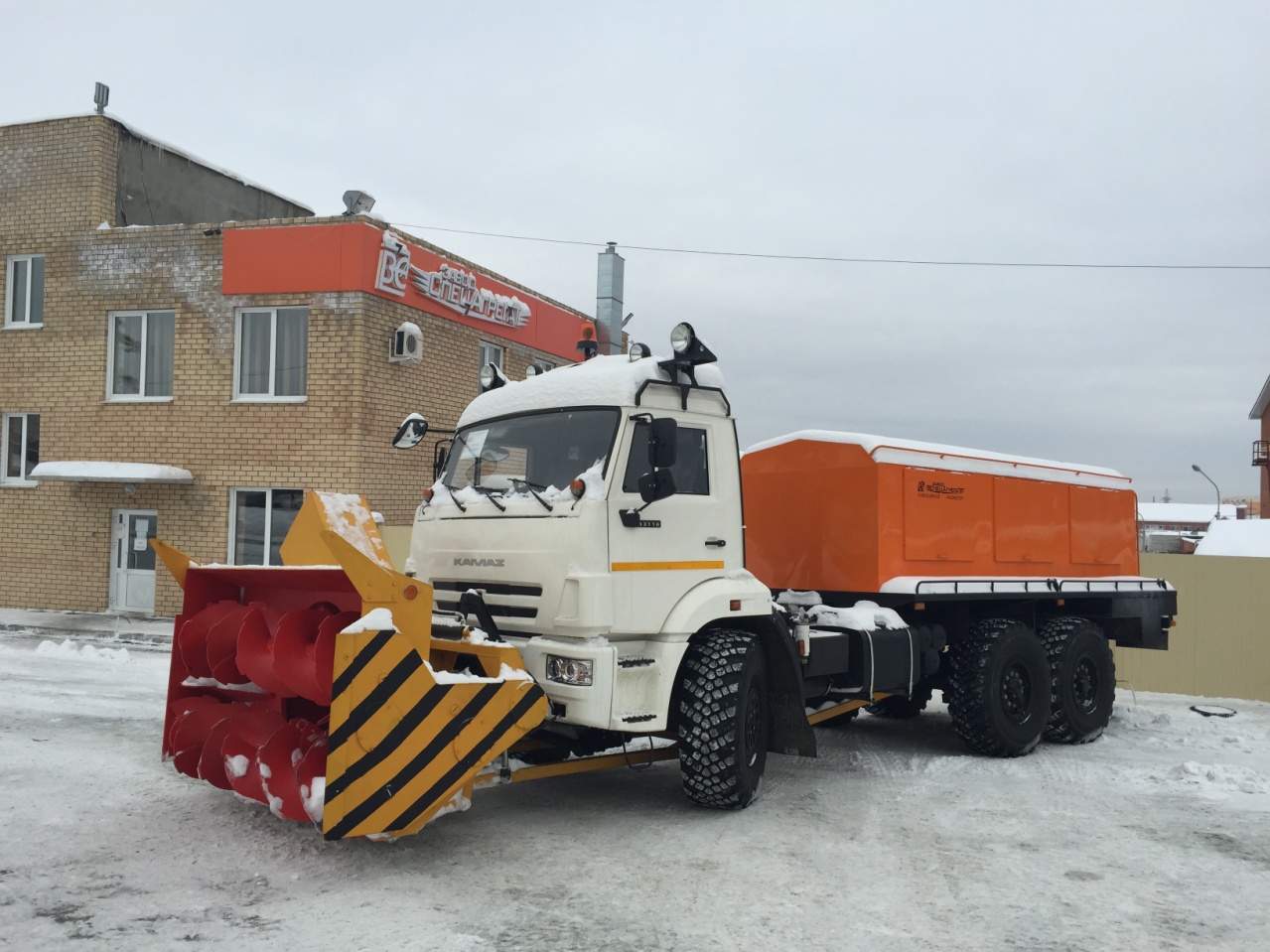 Технические характеристикиЭксплуатационные характеристикиСШР-1 мод.003-СА-02  (двухмоторная схема)Эксплуатационные характеристикиСШР-1 мод.003-СА-02  (двухмоторная схема)Технические условияТУ4823-001-75446802-2015Тип снегоочистителяШнекороторныйТип исполненияДвухмоторный Шасси43118Двигатель шассиКАМАЗ-740.705-300КабинаБескапотная, цельнометаллическая, двухместная, оборудована системой вентиляцииКолесная формула6х6Производительность техническая, т/ч- при высоте забоя 0,6-0,8м. и плотности снега 0,5т/м31500- при высоте снежного валка до 0,5 м, не менее2100Число роторов1Диаметр ротора , мм1220Количество лопаток ротора6Частота вращения ротора, об/мин347Число шнеков2Шаг спирали шнека, мм500Диаметр шнека ,мм500Частота вращения шнеков, об/мин295Покрытие режущей части шнекаНаплавка электродами твердосплавными Э-320х25С1ГР-Т-590-Ф-НГ Е750/60-1-Б42 ГОСТ 9466 Максимальная ширина полосы, очищаемой за один проход, мм.2810Максимальная толщина снега, очищаемого за один проход, мм.1500Максимальная дальность отброса основной массы снега, м.30Управление рабочим органомГидравлическоеМарка силового блока для привода рабочего органа740.50-360  (360 л.с.)Марка силового блока для привода рабочего органаПривод рабочего органаМЕХАНИЧЕСКИЙПредпусковой подогреватель двигателя рабочего органа:- модельТеплостар 14ТС- размещениеВ кузове за кабинойЭлектрооборудование:-          Номинальное напряжение, В24-          Аккумуляторная батарея2 шт. ёмкость 190 А*ч каждаяКоробка передачМеханическая, десятиступенчатая, трехходоваяСцепление ходовой частисухое, фрикционное, с гидравлическим приводом и пневмоусилителемРаздаточная коробкаВ сборе с ходоуменьшителемВ однообъемном корпусеКарданная передачаОткрытого типа с шарнирами на игольчатых подшипникахПодвеска- передняязависимая, на полуэллиптических рессорах, с гидравлическими телескопическими амортизаторами- задняязависимая, на двух полуэллиптических рессорах, с гидравлическими амортизаторамиРулевое управлениеС гидравлическим усилителем двухстороннего действияРабочая тормозная системапневматическая, двухконтурнаяВспомогательная тормозная системаТормоз-замедлитель моторного типа.Угол наклона патрубка ротора относительно горизонтальной плоскости не менее:- Вправо11⁰30′- Влево42⁰30′Скорость движения, км/ч- с включенным ходоуменьшителем0,3-4,04- с выключенным ходоуменьшителем3,5-48Расход топлива в рабочем режиме, л/ч не более 100Расход топлива на 100 км транспортного пробега, лне более 45Габаритные размеры (длинна*ширина*высота) мм.10200х2950х3520Угол переднего свеса, град.7Угол заднего свеса, град.20Масса снаряжённого снегоочистителя16900Распределение нагрузки на дорогу массы снаряженного снегоочистителя в рабочем положении- через передний мост6500- через колеса задней тележки8400